Dein Input ist gefragt MTB hat im Alpenverein lange Tradition. Der DAV in seiner Doppelrolle als Bergsport- und anerkannter Naturschutzverein engagiert sich für naturverträgliches Biken. In der Sektion ist die Sparte MTB mit einer starken Fan-Gemeinde etabliert. Mit der internen Umfrage soll die Interessenlage blitzlicht-artig im Sinne einer Zielgruppenanalyse ausgelotet werden. Die Befragung richtet sich vorrangig an die aktiven Mountainbikerinnen und Mountainbiker der Sektion und zielt darauf ab, Potentiale, Wünsche und Anregungen zum Thema Mountainbike zu erfassen.Teilnehmen und gewinnen!Unter den Teilnehmern der Befragung verlosen wir ein Jahresabo der Zeitschrift bikePersönlichesIch fahre:Unterwegs bin ichIch fahreMTB-Programm der SektionIch wünsch mir:Trails im StadwaldDie MTB-Initiative DON engagiert sich in Kooperation mit der Sektion im Thema MTB-Trails im Stadtwald Donauwörth. Ich wünsche mir in der SektionEngagement in der MTB-Sparte der Sektion Ja, ich willige ein, dass meine Daten aus dem Profil im Rahmen der internen Sektionsarbeit gespeichert und verarbeitet werden. Meine Einwilligung erfolgt freiwillig und kann jederzeit formlos gegenüber dem Team des AlpinCenters (Kontaktdaten s. oben) widerrufen werden. Es gelten die Datenschutzhinweise der Mitmachbörse.Zurück an die Vorstandschaft 
(Datei speichen und an Mail anhängen)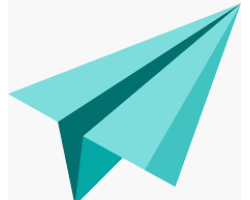 Name:Name:Name:Adresse:Adresse:Beruf:Beruf:Beruf:Beruf:Beruf:Festnetz:Festnetz:Mobil:E-Mail:E-Mail: Mitglied im AV Aktiv in der MTB-Sparte Aktiv in der MTB-Sparte Aktiv in der MTB-Sparte Aktiv in der Mountainbike-Initiative-DON MTB Trekkingrad Rennrad Berg-Pedelec E-Bike autonom privat organisiert in AV-Gemeinschaftstouren in AV-Führungstouren in der Umgebung von Donauwörth Auto & Bike regional, z.B. im Ries Singletrails im Umfeld von Donauwörth Bike & Hike, alpin in den Bayerischen Voralpen Bike-Parks Downhill & Freeride (z.B. Sölden / Ötztal)	After-Work-Ausfahrten (DOBI)	MTB-basierte Jugendarbeit	Natur-Trails im Umfeld Donauwörth	Touren in den Bayerischen Voralpen	Alpines Bike & Hike 	Mehrtages MTB-Touren
z.B. pro Jahr ein Alpen-Cross Angebot	Fahrtechnik Camps (Bike-Park)	Werkstatt-Workshops	MTB-Fahrtechnik-Kurse 
(Basic, Advanced, Master)	Touren mit dem Trekkingrad 
(z.B. König-Ludwig-Weitwanderweg) Alpenpässe mit dem Rennrad Angebote für E-Biker	Trails im Stadtwald wären ein super Angebot, das ich nutzen würde	Ich suche Fahrspaß auf
 "flowigen" Trails
 Pumptrack-Passagen
 leichten Abfahrten für Anfänger
 Downhill / Freeride	Trails sind für mich uninteressant.	MTB-Verleih	MTB-Ausrüstungsverleih	MTB-Waschstation	Technisches Redesign des MTB-Anhängers für den AV-Bus	MTB-Literatur in der AV-Präsenzbibliothek (z.B. MTB-Führer)	Öffnung des AV-Skibasars als Drehscheibe auch für MTB-Ausrüstung	Mehr Gewicht in der AV-Öffentlichkeitsarbeit (WebPage, Jahresheft)	Breiteres Veranstaltungsangebot im MTB-Jahresprogramm der SektionPlatz für freie Eingaben	Ich kann mir vorstellen, als "Local" Ausfahrten im Umfeld DON anzubieten	Ich bin bereit, im Projekt MTB-Trails im Stadtwald Donauwörth mitzuarbeiten. 
Ich bringe folgende Kompetenz ein: 	Ich interessiere mich für die DAV-Ausbildung zum Trainer C MTB-Guide
Tätigkeitsschwerpunkt: Führung von Sektionstouren auf maximal mittelschweren Bergwegen (8-tägiger Grundlehrgang plus 9 tägiger Prüfungslehrgang)	Ich möchte die DAV-Ausbildung zum Trainer C MTB-Fahrtechnik Coach machen
Tätigkeitsschwerpunkt: Schulung von Sektionsmitgliedern in Fahrtechnik auf Übungsflächen, Trails und Wegen (8-tägiger Grundlehrgang plus 8-tägiger Prüfungslehrgang)